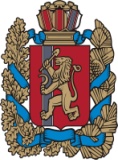 ПИНЧУГСКИЙ  СЕЛЬСКИЙ СОВЕТ ДЕПУТАТОВБОГУЧАНСКОГО РАЙОНА       КРАСНОЯРСКОГО КРАЯР Е Ш Е Н И Е    02.02.2019                                       п. Пинчуга                                  №2О  назначении  членов конкурсной комиссии для проведения  конкурса по отбору кандидатур на должность Главы Пинчугского сельсовета В соответствии с ч. 2.1 ст. 36 Федерального закона от 06.10.2003 № 131-ФЗ «Об общих принципах организации местного самоуправления в Российской Федерации», Решением  Пинчугского сельского Совета депутатов от 16.06.2015 № 15 «Об утверждении Положения о порядке проведения  конкурса по отбору кандидатур на должность Главы Пинчугского сельсовета» (с учетом внесения изменений от 09.12.2015 № 28, от 17.03.2017 № 4, 07.12.2018 № 23), ст. 11, 12 Устава Пинчугского сельсовета Богучанского района Красноярского края, Пинчугский сельский Совет депутатов  РЕШИЛ:Назначить членами конкурсной комиссии для проведения  конкурса по отбору кандидатур на должность Главы Пинчугского сельсовета следующих граждан:-Шадрину Раису Алексеевну – специалиста по социальной работе МБУ КЦСОН.-Шевцова Владимира Алексеевича – учителя физической культуры МКОУ Пинчугской школы.2. Контроль за исполнением настоящего решения возложить на председателя Пинчугского сельского Совета депутатов – А.В. Логинова.Настоящее решение вступает в силу со дня подписания и подлежит опубликованию в периодическом печатном издании «Пинчугский вестник», на официальном сайте администрации Пинчугского сельсовета http://pinchuga.ru.Председатель Пинчугскогосельского Совета депутатов                                                             А.В. ЛогиновГлава Пинчугского сельсовета                                                        А.В. Чаусенко